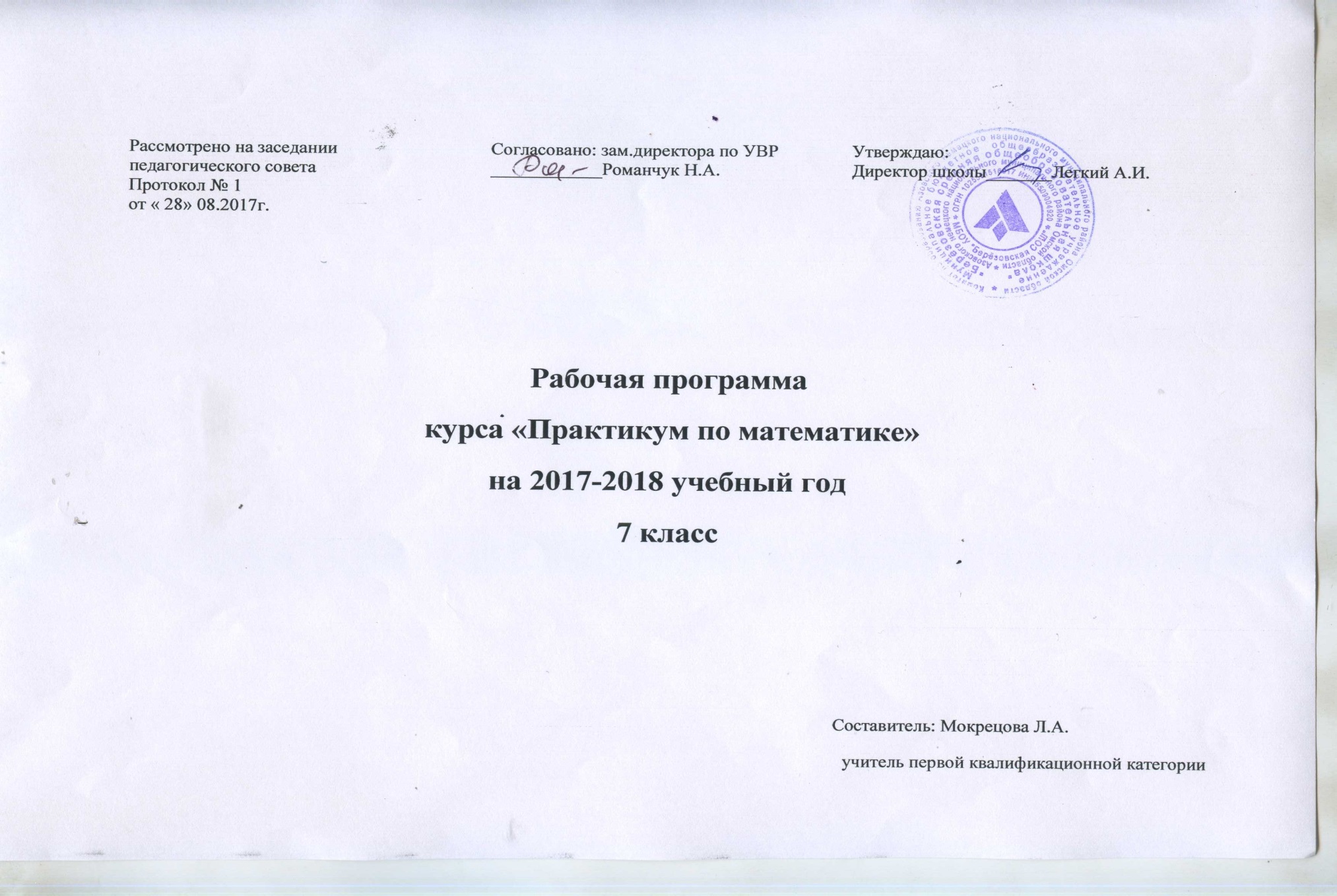 I.ПОЯСНИТЕЛЬНАЯ ЗАПИСКАГЕОМЕТРИЯ 7 КЛАССНастоящее планирование  по геометрии составлено для основной общеобразовательной школы 7 класса  на основе примерной программы общеобразовательных учреждений по геометрии 7–9 классы,  к учебному комплексу для 7-9 классов (авторы Л.С. Атанасян, В.Ф. Бутузов, С.В. Кадомцев и др., составитель Т.А. Бурмистрова – М: «Просвещение», 2014г. – с. 19-21),  ООП ООО МБОУ «Берёзовская СОШ», учебный план на 2017 -2018 учебный год.Примерная программа конкретизирует содержание предметных тем образовательного стандарта и даёт примерное распределение учебных часов по разделам курса. Согласно федеральному базисному учебному плану на изучение математики в 7 классе отводится не менее 170 часов из расчета 5 ч в неделю, при этом разделение часов на изучение алгебры и геометрии может быть следующим:алгебра -3 часа в неделю, итого 102 часа; геометрия - 2 часа в неделю, итого 68часов. В том числе: контрольных работ-5; итоговая контрольная работа; итоговый тест за курс 7 класса; резервное время- 10ч.Программа обеспечивает обязательный минимум подготовки учащихся по геометрии, определяемый образовательным стандартом, соответствует общему уровню развития и подготовки учащихся данного возраста. Содержание программы направлено на освоение учащимися знаний, умений и навыков на базовом уровне. Она включает все темы, предусмотренные федеральным компонентом государственного образовательного стандарта основного общего образования по математике. Геометрия— один из важнейших компонентов математического образования, необходимый для приобретения конкретных знаний о пространстве и практически значимых умений, формирования языка описания объектов окружающего мира, для развития пространственного воображения и интуиции, математической культуры, для эстетического воспитания обучающихся. Изучение геометрии вносит вклад в развитие логического мышления, в формирование понятия доказательства. Преобразование геометрических форм вносит свой специфический вклад в развитие воображения, способностей к математическому творчеству.Образовательные и воспитательные задачи обучения геометрии должны решаться комплексно с учетом возрастных особенностей обучающихся, специфики геометрии как учебного предмета, определяющего её роль и место в общей системе школьного обучения и воспитания. При планировании уроков следует иметь в виду, что теоретический материал осознается и усваивается преимущественно в процессе решения задач. Организуя решение задач, целесообразно шире использовать дифференцированный подход к учащимся. Важным условием правильной организации учебно-воспитательного процесса является выбор учителем рациональной системы методов и приемов обучения, сбалансированное сочетание традиционных и новых методов обучения, оптимизированное применение объяснительно-иллюстрированных и эвристических методов, использование технических средств, ИКТ -компонента. Учебный процесс необходимо ориентировать на рациональное сочетание устных и письменных видов работы, как при изучении теории, так и при решении задач. Внимание учителя должно быть направлено на развитие речи учащихся, формирование у них навыков умственного труда – планирование своей работы, поиск рациональных путей её выполнения, критическую оценку результатов.Для реализации программы используется:1. Учебно-методический комплект учителя:- Геометрия: учеб, для 7—9 кл. / [Л.С. Атанасян, В.Ф. Бутузов, С.В. Кадомцев и др.]. — М.: Просвещение, 2014г.- Зив Б.Г. Геометрия: дидакт. материалы для 7 кл. / Б.Г. Зив, В.М. Мейлер. — М.: Просвещение, 2014г- Изучение геометрии в 7, 8, 9 классах: метод, рекомендации: кн. для учителя / [Л.С. Атанасян, В.Ф. Бутузов, Ю.А. Глазков и др.]. - М.: Просвещение,  2013г.- Самостоятельные и контрольные работы по алгебре и геометрии для 7 класса./ Ершова А. П., Голобородько В. В., Ершова А. С.— М.: Илекса, 2013- Контрольные работы по геометрии, 7 класс: к учебнику  Л. С. Атанасяна « Геометрия, 7-9»/ Н. Б. Мельникова-М.: Изд. «Экзамен», 2013г.- А.В. Фарков. Тесты по геометрии 7 класс. М.: Просвещение, 2014г2. Учебно-методический комплект ученика:- Геометрия: учеб, для 7—9 кл. / [Л. С. Атанасян, В. Ф. Бутузов, С. В. Кадомцев и др.]. — М.: Просвещение, 20.- Зив Б.Г. Геометрия: дидакт. материалы для 7 кл. / Б.Г. Зив, В.М. Мейлер. — М.: Просвещение, 2014г.Основные цели курса:овладение системой математических знаний и умений, необходимых для применения в практической деятельности, изучения смежных дисциплин, продолжения образования;приобретение опыта планирования и осуществления алгоритмической деятельности;освоение навыков и умений проведения доказательств, обоснования  выбора решений;приобретение умений ясного и точного изложения мыслей;развить пространственные представления и умения, помочь освоить основные факты и методы планиметрии;научить пользоваться геометрическим языком для описания предметов.Задачи обучения:ввести основные геометрические понятия, научить различать их взаимное расположение;научить распознавать геометрические фигуры и изображать их;ввести понятия: теорема, доказательство, признак, свойство;изучить все о треугольниках (элементы, признаки равенства);изучить признаки параллельности прямых и научить применять их при решении  задач  и доказательстве теорем;научить решать геометрические  задачи  на доказательства и вычисления;подготовить к дальнейшему изучению  геометрии  в последующих классах.II.   ПЛАНИРУЕМЫЕ РЕЗУЛЬТАТЫ ИЗУЧЕНИЯ ПРЕДМЕТА, КУРСА.В результате изучения геометрии ученик должен понимать, что геометрические формы являются идеализированными образами реальных объектов;  научиться использовать геометрический язык для описания предметов окружающего мира; получить представление о некоторых областях применения геометрии в быту, науке, технике, искусстве;распознавать на чертежах и моделях геометрические фигуры (отрезки; углы; треугольники и их частные виды; четырехугольники и их частные виды; многоугольники; окружность; круг); изображать указанные геометрические фигуры; выполнять чертежи по условию задачи;владеть практическими навыками использования геометрических инструментов для изображения фигур, а также для нахождения длин отрезков и величин углов;решать задачи на вычисление геометрических величин (длин, углов, площадей), применяя изученные свойства фигур и формулы и проводя аргументацию в ходе решения задач;решать задачи на доказательство;владеть алгоритмами решения основных задач на построение.ЛИЧНОСТНЫЕ, МЕТАПРЕДМЕТНЫЕ И ПРЕДМЕТНЫЕ РЕЗУЛЬТАТЫ ОСВОЕНИЯ СОДЕРЖАНИЯ КУРСА «ГЕОМЕТРИЯ»Личностные:у учащихся будут сформированы:ответственное отношение к учению;готовность и способность обучающихся к саморазвитию и самообразованию на основе мотивации к обучению и познанию;умение ясно, точно, грамотно излагать свои мысли в устной и письменной речи, понимать смысл поставленной задачи, выстраивать аргументацию, приводить примеры и контрпримеры;начальные навыки адаптации в динамично изменяющемся мире;экологическая культура: ценностное отношение к природному миру, готовность следовать нормам природоохранного, здоровьесберегающего поведения;формирование способности к эмоциональному восприятию математических объектов, задач, решений, рассуждений;умение контролировать процесс и результат учебной математической деятельности;у учащихся могут быть сформированы:первоначальные представления о математической науке как сфере человеческой деятельности, об этапах её развития, о её значимости для развития цивилизации;коммуникативная компетентность в общении и сотрудничестве со сверстниками в образовательной, учебно-исследовательской, творческой и других видах деятельности;критичность мышления, умение распознавать логически некорректные высказывания, отличать гипотезу от факта;креативность мышления, инициативы, находчивости, активности при решении арифметических задач.Метапредметные:регулятивныеучащиеся научатся:формулировать и удерживать учебную задачу;выбирать действия в соответствии с поставленной задачей и условиями её реализации;планировать пути достижения целей, осознанно выбирать наиболее эффективные способы решения учебных и познавательных задач;предвидеть уровень усвоения знаний, его временных характеристик;составлять план и последовательность действий;осуществлять контроль по образцу и вносить необходимые коррективы;адекватно оценивать правильность или ошибочность выполнения учебной задачи, её объективную трудность и собственные возможности её решения;сличать способ действия и его результат с заданным эталоном с целью обнаружения отклонений и отличий от эталона;учащиеся получат возможность научиться:определять последовательность промежуточных целей и соответствующих им действий с учётом конечного результата;предвидеть возможности получения конкретного результата при решении задач;осуществлять констатирующий и прогнозирующий контроль по результату и по способу действия;выделять и формулировать то, что усвоено и что нужно усвоить, определять качество и уровень усвоения;концентрировать волю для преодоления интеллектуальных затруднений и физических препятствий;познавательныеучащиеся научатся:самостоятельно выделять и формулировать познавательную цель;использовать общие приёмы решения задач;применять правила и пользоваться инструкциями и освоенными закономерностями;осуществлять смысловое чтение;создавать, применять и преобразовывать знаково-символические средства, модели и схемы для решения задач;самостоятельно ставить цели, выбирать и создавать алгоритмы для решения учебных математических проблем;понимать сущность алгоритмических предписаний и уметь действовать в соответствии с предложенным алгоритмом;понимать и использовать математические средства наглядности (рисунки, чертежи, схемы и др.) для иллюстрации, интерпретации, аргументации;находить в различных источниках информацию, необходимую для решения математических проблем, и представлять её в понятной форме; принимать решение в условиях неполной и избыточной, точной и вероятностной информации;учащиеся получат возможность научиться:устанавливать причинно-следственные связи; строить логические рассуждения, умозаключения (индуктивные, дедуктивные и по аналогии) и выводы;формировать учебную и общепользовательскую компетентности в области использования информационно-коммуникационных технологий (ИКТ-компетентности);видеть математическую задачу в других дисциплинах, в окружающей жизни;выдвигать гипотезы при решении учебных задач и понимать необходимость их проверки;планировать и осуществлять деятельность, направленную на решение задач исследовательского характера;выбирать наиболее рациональные и эффективные способы решения задач;интерпретировать информацию (структурировать, переводить сплошной текст в таблицу, презентовать полученную информацию, в том числе с помощью ИКТ);оценивать информацию (критическая оценка, оценка достоверности);устанавливать причинно-следственные связи, выстраивать рассуждения, обобщения;коммуникативныеучащиеся научатся:организовывать учебное сотрудничество и совместную деятельность с учителем и сверстниками: определять цели, распределять функции и роли участников;взаимодействовать и находить общие способы работы; работать в группе: находить общее решение и разрешатьв предметном направлении:1) умение работать с математическим текстом (анализировать, извлекать необходимую информацию), точно и грамотно выражать свои мысли в устной и письменной речи с применением математической терминологии и символики, использовать различные языки математики, проводить классификации, логические обоснования, доказательства математических утверждений; 2) овладение геометрическим языком, умение использовать его для описания предметов окружающего мира; развитие пространственных представлений и изобразительных умений, приобретение навыков геометрических построений;3) усвоение систематических знаний о плоских фигурах и их свойствах, а также на наглядном уровне – о простейших пространственных телах, умение применять систематические знания о них для решения геометрических и практических задач;4) умение измерять длины отрезков, величины углов, использовать формулы для нахождения периметров, площадей и объемов геометрических фигур;5) умение применять изученные понятия, результаты, методы для решения задач практического характера и задач из смежных дисциплин с использованием при необходимости справочных материалов, калькулятора, компьютера.Планируемые результаты изучения курса геометрии в 7 классе.Знание различных видов четырехугольников, их признаки и свойства.Умение применять свойства четырехугольников при решении простых задач. Умение пользоваться языком геометрии для описания предметов окружающего мира.Умение вычислять значения площадей основных геометрических фигур и фигур, составленных из них;Знание формул вычисления геометрических фигур, теорему Пифагора и умение применять их при решении задач.Умение выполнять чертежи по условию задач Знание определения подобных треугольников.Умение применять подобие треугольников при решении несложных задач.Умение пользоваться языком геометрии для описания предметов окружающего мира.Умение распознавать геометрические фигуры, различать их взаимное расположение. Умение изображать геометрические фигуры. Умение выполнять чертежи по условию задач.Знание признаков подобия треугольников, умение применять их для решения практических задач.Умение находить синус, косинус, тангенс и котангенс острого угла прямоугольного треугольника. Умение вычислять значения геометрических величин.Знание свойств биссектрисы угла и серединного перпендикуляра к отрезку.Умение распознавать геометрические фигуры, различать их взаимное расположение.Умение решать задачи на построение.Умение решать геометрические задачи, опираясь на изученные свойства фигур и отношений между ними.Умение решать задачи на построенУмение решать геометрические задачи, опираясь на изученные свойства фигур и отношений между ними, применяя дополнительные построения, алгебраический аппарат, идеи симметрии.Умение решать задачи на доказательство и использовние дополнительных формулы для нахождения площадей геометрических фигур.Умение решать геометрические задачи, опираясь на изученные свойства фигур и отношений между ними.Умение применять признаки подобия треугольников для решения практических задач.Уменин проводить доказательные рассуждения при решении задач, используя известные теоремы. Умение решать геометрические задачи на соотношения между сторонами и углами прямоугольного треугольника.Умение решать геометрические задачи, опираясь на изученные свойства фигур и отношений между ними.Умение проводить доказательные рассуждения при решении задач, используя известные теоремы. Знание метрических соотношений в окружности: свойств секущих, касательных, хорд и умение применять их в решении задач. Понятие о вписанных и описанных четырехугольниках.III. Содержание учебного предметаГлава 1. Начальные геометрические сведения (10 часов).Простейшие геометрические фигуры: прямая, точка, отрезок, луч, угол. Понятие равенства геометрических фигур. Сравнение отрезков и углов. Измерение отрезков, длина отрезка. Измерение углов, градусная мера угла. Смежные и вертикальные углы, их свойства. Перпендикулярные прямые. Контрольная работа № 1 по теме «Измерение отрезков и углов».Цель: систематизировать знания обучающихся о простейших геометрических фигурах и их свойствах; ввести понятие равенства фигур.В данной теме вводятся основные геометрические понятия и свойства простейших геометрических фигур на основе наглядных представлений обучающихся путем обобщения очевидных или известных из курса математики I— 6 классов геометрических фактов. Понятие аксиомы на начальном этапе обучения не вводится, и сами аксиомы не формулируются в явном виде. Необходимые исходные положения, на основе которых изучаются свойства геометрических фигур, приводятся в описательной форме. Принципиальным моментом данной темы является введение понятия равенства геометрических фигур на основе наглядного понятия наложения. Определенное внимание должно уделяться практическим приложениям геометрических понятий.Глава 2. Треугольники (17часов).Треугольник. Признаки равенства треугольников. Перпендикуляр к прямой. Медианы, биссектрисы и высоты треугольника. Равнобедренный треугольник и его свойства. Задачи на построение с помощью циркуля и линейки.Контрольная работа  № 2 по теме «Треугольники».Цель: ввести понятие теоремы; выработать умение доказывать равенство треугольников с помощью изученных признаков; ввести новый класс задач — на построение с помощью циркуля и линейки.Признаки равенства треугольников являются основным рабочим аппаратом всего курса геометрии. Доказательство большей части теорем курса и также решение многих задач проводится по следующей схеме: поиск равных треугольников — обоснование их равенства с помощью какого-то признака — следствия, вытекающие из равенства треугольников.Применение признаков равенства треугольников при решении задач дает возможность постепенно накапливать опыт проведения доказательных рассуждений. На начальном этапе изучения и применения признаков равенства треугольников целесообразно использовать задачи с готовыми чертежами. Глава 3. Параллельные прямые (13часов).Признаки параллельности прямых. Аксиома параллельных прямых. Свойства параллельных прямых.Контрольная работа № 3 по теме «Параллельные прямые».Цель: ввести одно из важнейших понятий - понятие параллельных прямых; дать первое представление об аксиомах и аксиоматическом методе в геометрии; ввести аксиому параллельных прямых.Признаки и свойства параллельных прямых, связанные с углами, образованными при пересечении двух прямых секущей (накрест лежащими, односторонними, соответственными), широко используются в дальнейшем при изучении четырехугольников, подобных треугольников, при решении задач, а также в курсе стереометрии.Глава 4. Соотношения между сторонами и углами треугольника (18 часов).Сумма углов треугольника. Соотношение между сторонами и углами треугольника. Неравенство треугольника. Прямоугольные треугольники, их свойства и признаки равенства. Расстояние от точки до прямой. Расстояние между параллельными прямыми. Построение треугольника по трем элементам.Контрольная работа № 4 по теме «Соотношения между сторонами и углами треугольника».Контрольная работа № 5 по теме «Прямоугольные треугольники».Цель: рассмотреть новые интересные и важные свойства треугольников.В данной теме доказывается одна из важнейших теорем геометрии — теорема о сумме углов треугольника. Она позволяет дать классификацию треугольников по углам (остроугольный, прямоугольный, тупоугольный), а также установить некоторые свойства и признаки равенства прямоугольных треугольников.Понятие расстояния между параллельными прямыми вводится на основе доказанной предварительно теоремы о том, что все точки каждой из двух параллельных прямых равноудалены от другой прямой. Это понятие играет важную роль, и частности используется в задачах на построение.При решении задач на построение в 7 классе следует ограничиться только выполнением и описанием построения искомой фигуры. В отдельных случаях можно провести устно анализ и доказательство, а элементы исследования должны присутствовать лишь тогда, когда это оговорено условием задачи.Тематическое планированиеГеометрия 7 класс№Тема урокаКол-во часовПланируемые предметные результатыДата проведения урокаДата проведения урокаДата проведения урокаДата проведения урокаДата проведения урока№Тема урокаКол-во часовПланируемые предметные результатыпланпланпланпланфакт1Прямая и отрезок.1Демонстрируют знания, каким образом геометрия возникла из практических задач землемерия; определения простейших геометрических фигур, их равенства; определения и свойства смежных и вертикальных углов, перпендикулярных прямых; единицы измерения отрезков и углов.   Распознают геометрические фигуры, различают их взаимное расположение; изображают геометрические фигуры; выполняют чертежи по условию задач; применяют измерительные инструменты; решают задачи на применение свойств отрезков и углов.2Луч и угол.Проверочная работа .1Демонстрируют знания, каким образом геометрия возникла из практических задач землемерия; определения простейших геометрических фигур, их равенства; определения и свойства смежных и вертикальных углов, перпендикулярных прямых; единицы измерения отрезков и углов.   Распознают геометрические фигуры, различают их взаимное расположение; изображают геометрические фигуры; выполняют чертежи по условию задач; применяют измерительные инструменты; решают задачи на применение свойств отрезков и углов.3Сравнение отрезков и углов.1Демонстрируют знания, каким образом геометрия возникла из практических задач землемерия; определения простейших геометрических фигур, их равенства; определения и свойства смежных и вертикальных углов, перпендикулярных прямых; единицы измерения отрезков и углов.   Распознают геометрические фигуры, различают их взаимное расположение; изображают геометрические фигуры; выполняют чертежи по условию задач; применяют измерительные инструменты; решают задачи на применение свойств отрезков и углов.4Измерение отрезков. 1Демонстрируют знания, каким образом геометрия возникла из практических задач землемерия; определения простейших геометрических фигур, их равенства; определения и свойства смежных и вертикальных углов, перпендикулярных прямых; единицы измерения отрезков и углов.   Распознают геометрические фигуры, различают их взаимное расположение; изображают геометрические фигуры; выполняют чертежи по условию задач; применяют измерительные инструменты; решают задачи на применение свойств отрезков и углов.5-6Измерение углов. Проверочная работа.2Демонстрируют знания, каким образом геометрия возникла из практических задач землемерия; определения простейших геометрических фигур, их равенства; определения и свойства смежных и вертикальных углов, перпендикулярных прямых; единицы измерения отрезков и углов.   Распознают геометрические фигуры, различают их взаимное расположение; изображают геометрические фигуры; выполняют чертежи по условию задач; применяют измерительные инструменты; решают задачи на применение свойств отрезков и углов.7 -8Перпендикулярныепрямые. Самостоятель-ная работа2Демонстрируют знания, каким образом геометрия возникла из практических задач землемерия; определения простейших геометрических фигур, их равенства; определения и свойства смежных и вертикальных углов, перпендикулярных прямых; единицы измерения отрезков и углов.   Распознают геометрические фигуры, различают их взаимное расположение; изображают геометрические фигуры; выполняют чертежи по условию задач; применяют измерительные инструменты; решают задачи на применение свойств отрезков и углов.9Решение  задач по теме: «Начальные геометрические сведения»1Демонстрируют знания, каким образом геометрия возникла из практических задач землемерия; определения простейших геометрических фигур, их равенства; определения и свойства смежных и вертикальных углов, перпендикулярных прямых; единицы измерения отрезков и углов.   Распознают геометрические фигуры, различают их взаимное расположение; изображают геометрические фигуры; выполняют чертежи по условию задач; применяют измерительные инструменты; решают задачи на применение свойств отрезков и углов.10Контрольная работа №1 по теме: «Измерение отрезков и углов»1Демонстрируют знания, каким образом геометрия возникла из практических задач землемерия; определения простейших геометрических фигур, их равенства; определения и свойства смежных и вертикальных углов, перпендикулярных прямых; единицы измерения отрезков и углов.   Распознают геометрические фигуры, различают их взаимное расположение; изображают геометрические фигуры; выполняют чертежи по условию задач; применяют измерительные инструменты; решают задачи на применение свойств отрезков и углов.11 -13Первый признак равенства треугольников.3       Демонстрируют знания определения треугольников, окружности, круга, их элементов; определения медианы, биссектрисы и высоты треугольника; свойства равнобедренного треугольника; признаки равенства треугольников и их доказательства; существо понятия математического доказательства; примеры доказательств; основные задачи на построение.  Решают геометрические задачи, опираясь на изученные свойства фигур и отношений между ними: с применением признаков равенства треугольников, свойств равнобедренного треугольника; решают основные задачи на построение14 -16Медианы, биссектрисы и высоты треугольника.Проверочная работа3       Демонстрируют знания определения треугольников, окружности, круга, их элементов; определения медианы, биссектрисы и высоты треугольника; свойства равнобедренного треугольника; признаки равенства треугольников и их доказательства; существо понятия математического доказательства; примеры доказательств; основные задачи на построение.  Решают геометрические задачи, опираясь на изученные свойства фигур и отношений между ними: с применением признаков равенства треугольников, свойств равнобедренного треугольника; решают основные задачи на построение17 -20Второй и третий признаки равенства треугольников.4       Демонстрируют знания определения треугольников, окружности, круга, их элементов; определения медианы, биссектрисы и высоты треугольника; свойства равнобедренного треугольника; признаки равенства треугольников и их доказательства; существо понятия математического доказательства; примеры доказательств; основные задачи на построение.  Решают геометрические задачи, опираясь на изученные свойства фигур и отношений между ними: с применением признаков равенства треугольников, свойств равнобедренного треугольника; решают основные задачи на построение21 -23Задачи на построение.3       Демонстрируют знания определения треугольников, окружности, круга, их элементов; определения медианы, биссектрисы и высоты треугольника; свойства равнобедренного треугольника; признаки равенства треугольников и их доказательства; существо понятия математического доказательства; примеры доказательств; основные задачи на построение.  Решают геометрические задачи, опираясь на изученные свойства фигур и отношений между ними: с применением признаков равенства треугольников, свойств равнобедренного треугольника; решают основные задачи на построение24 -26Решение задач по теме: «Треугольни-ки»3       Демонстрируют знания определения треугольников, окружности, круга, их элементов; определения медианы, биссектрисы и высоты треугольника; свойства равнобедренного треугольника; признаки равенства треугольников и их доказательства; существо понятия математического доказательства; примеры доказательств; основные задачи на построение.  Решают геометрические задачи, опираясь на изученные свойства фигур и отношений между ними: с применением признаков равенства треугольников, свойств равнобедренного треугольника; решают основные задачи на построение27Контрольная работа №2 по теме «Треуголь - ники»1       Демонстрируют знания определения треугольников, окружности, круга, их элементов; определения медианы, биссектрисы и высоты треугольника; свойства равнобедренного треугольника; признаки равенства треугольников и их доказательства; существо понятия математического доказательства; примеры доказательств; основные задачи на построение.  Решают геометрические задачи, опираясь на изученные свойства фигур и отношений между ними: с применением признаков равенства треугольников, свойств равнобедренного треугольника; решают основные задачи на построение28 -31Признаки параллельности двух прямых.4Демонстрируют знания определения параллельных прямых; признаки параллельности двух прямых; аксиому параллельных прямых; теоремы об углах, образованных двумя параллельными прямыми и секущей; понятия условия и заключения, прямой и обратной теоремы; представление об аксиомах и аксиоматическом методе в геометрии.  Решают геометрические задачи с       применением признаков и свойств параллельных прямых; строят параллельные прямые.32 -36Аксиома параллельных прямых.5Демонстрируют знания определения параллельных прямых; признаки параллельности двух прямых; аксиому параллельных прямых; теоремы об углах, образованных двумя параллельными прямыми и секущей; понятия условия и заключения, прямой и обратной теоремы; представление об аксиомах и аксиоматическом методе в геометрии.  Решают геометрические задачи с       применением признаков и свойств параллельных прямых; строят параллельные прямые.37 –39Решение задач.3Демонстрируют знания определения параллельных прямых; признаки параллельности двух прямых; аксиому параллельных прямых; теоремы об углах, образованных двумя параллельными прямыми и секущей; понятия условия и заключения, прямой и обратной теоремы; представление об аксиомах и аксиоматическом методе в геометрии.  Решают геометрические задачи с       применением признаков и свойств параллельных прямых; строят параллельные прямые.40Контрольная работа №3 по теме: «Параллельные прямые».1Демонстрируют знания определения параллельных прямых; признаки параллельности двух прямых; аксиому параллельных прямых; теоремы об углах, образованных двумя параллельными прямыми и секущей; понятия условия и заключения, прямой и обратной теоремы; представление об аксиомах и аксиоматическом методе в геометрии.  Решают геометрические задачи с       применением признаков и свойств параллельных прямых; строят параллельные прямые.41 -42Сумма углов треугольника.2       Демонстрируют знания определения внешнего угла, прямоугольного, остроугольного и тупоугольного треугольников; теоремы о сумме углов и соотношениях между сторонами и углами треугольника.   Решают геометрические задачи с применением суммы углов и соотношений между сторонами и углами треугольника.        Демонстрируют знания определения расстояний от точки до прямой, между двумя прямыми; свойства и признаки прямоугольных треугольников.   Решают задачи на применение свойств и признаков п        Демонстрируют знания определения расстояний от точки до прямой, между двумя прямыми; свойства и признаки прямоугольных треугольников.   Решают задачи на применение свойств и признаков прямоугольных треугольников; определяют на практике расстояния от точки до прямой и между параллельными прямыми; решают задачи на построение треугольников.43 -45Соотношения между сторонами и углами треугольника.3       Демонстрируют знания определения внешнего угла, прямоугольного, остроугольного и тупоугольного треугольников; теоремы о сумме углов и соотношениях между сторонами и углами треугольника.   Решают геометрические задачи с применением суммы углов и соотношений между сторонами и углами треугольника.        Демонстрируют знания определения расстояний от точки до прямой, между двумя прямыми; свойства и признаки прямоугольных треугольников.   Решают задачи на применение свойств и признаков п        Демонстрируют знания определения расстояний от точки до прямой, между двумя прямыми; свойства и признаки прямоугольных треугольников.   Решают задачи на применение свойств и признаков прямоугольных треугольников; определяют на практике расстояния от точки до прямой и между параллельными прямыми; решают задачи на построение треугольников.46Контрольная работа №4. По теме: «Соотношение между сторонами и углами треугольника»1       Демонстрируют знания определения внешнего угла, прямоугольного, остроугольного и тупоугольного треугольников; теоремы о сумме углов и соотношениях между сторонами и углами треугольника.   Решают геометрические задачи с применением суммы углов и соотношений между сторонами и углами треугольника.        Демонстрируют знания определения расстояний от точки до прямой, между двумя прямыми; свойства и признаки прямоугольных треугольников.   Решают задачи на применение свойств и признаков п        Демонстрируют знания определения расстояний от точки до прямой, между двумя прямыми; свойства и признаки прямоугольных треугольников.   Решают задачи на применение свойств и признаков прямоугольных треугольников; определяют на практике расстояния от точки до прямой и между параллельными прямыми; решают задачи на построение треугольников.47 - 50Прямоугольные треугольники.4       Демонстрируют знания определения внешнего угла, прямоугольного, остроугольного и тупоугольного треугольников; теоремы о сумме углов и соотношениях между сторонами и углами треугольника.   Решают геометрические задачи с применением суммы углов и соотношений между сторонами и углами треугольника.        Демонстрируют знания определения расстояний от точки до прямой, между двумя прямыми; свойства и признаки прямоугольных треугольников.   Решают задачи на применение свойств и признаков п        Демонстрируют знания определения расстояний от точки до прямой, между двумя прямыми; свойства и признаки прямоугольных треугольников.   Решают задачи на применение свойств и признаков прямоугольных треугольников; определяют на практике расстояния от точки до прямой и между параллельными прямыми; решают задачи на построение треугольников.51-54Построение треугольника по трем элементам.4       Демонстрируют знания определения внешнего угла, прямоугольного, остроугольного и тупоугольного треугольников; теоремы о сумме углов и соотношениях между сторонами и углами треугольника.   Решают геометрические задачи с применением суммы углов и соотношений между сторонами и углами треугольника.        Демонстрируют знания определения расстояний от точки до прямой, между двумя прямыми; свойства и признаки прямоугольных треугольников.   Решают задачи на применение свойств и признаков п        Демонстрируют знания определения расстояний от точки до прямой, между двумя прямыми; свойства и признаки прямоугольных треугольников.   Решают задачи на применение свойств и признаков прямоугольных треугольников; определяют на практике расстояния от точки до прямой и между параллельными прямыми; решают задачи на построение треугольников.       Демонстрируют знания определения внешнего угла, прямоугольного, остроугольного и тупоугольного треугольников; теоремы о сумме углов и соотношениях между сторонами и углами треугольника.   Решают геометрические задачи с применением суммы углов и соотношений между сторонами и углами треугольника.        Демонстрируют знания определения расстояний от точки до прямой, между двумя прямыми; свойства и признаки прямоугольных треугольников.   Решают задачи на применение свойств и признаков п        Демонстрируют знания определения расстояний от точки до прямой, между двумя прямыми; свойства и признаки прямоугольных треугольников.   Решают задачи на применение свойств и признаков прямоугольных треугольников; определяют на практике расстояния от точки до прямой и между параллельными прямыми; решают задачи на построение треугольников.58Контрольная работа №5 по теме: «Прямоугольные треугольники».160Повторение темы «Признаки равенства треугольников. Равнобедренный треугольник».1       Демонстрируют знания определения простейших геометрических фигур, их равенства; определения и свойства смежных и вертикальных углов, перпендикулярных прямых; единицы измерения отрезков и углов.   Распознают     геометрические фигуры,       различают их взаимное расположение; изображают геометрические фигуры; выполняют чертежи по условию задач; применяют измерительные инструменты; решают задачи на применение свойств отрезков и углов.          Демонстрируют знания определения расстояний от точки до прямой, между двумя прямыми; свойства и признаки прямоугольных и равнобедренных треугольников.    Решают задачи на применение свойств и признаков прямоугольных и равнобедренных треугольников        Демонстрируют знания определения параллельных прямых; признаки параллельности двух прямых; аксиому параллельных прямых; теоремы об углах, образованных двумя параллельными прямыми и секущей; понятия условия и заключения, прямой и обратной теоремы; представление об аксиомах и аксиоматическом методе в геометрии.Решают геометрические задачи . 61Повторение темы «Параллельные прямые».1       Демонстрируют знания определения простейших геометрических фигур, их равенства; определения и свойства смежных и вертикальных углов, перпендикулярных прямых; единицы измерения отрезков и углов.   Распознают     геометрические фигуры,       различают их взаимное расположение; изображают геометрические фигуры; выполняют чертежи по условию задач; применяют измерительные инструменты; решают задачи на применение свойств отрезков и углов.          Демонстрируют знания определения расстояний от точки до прямой, между двумя прямыми; свойства и признаки прямоугольных и равнобедренных треугольников.    Решают задачи на применение свойств и признаков прямоугольных и равнобедренных треугольников        Демонстрируют знания определения параллельных прямых; признаки параллельности двух прямых; аксиому параллельных прямых; теоремы об углах, образованных двумя параллельными прямыми и секущей; понятия условия и заключения, прямой и обратной теоремы; представление об аксиомах и аксиоматическом методе в геометрии.Решают геометрические задачи . 6263«Повторение темы «Соотношение между сторонами и углами треугольника»Решение задач11       Демонстрируют знания определения простейших геометрических фигур, их равенства; определения и свойства смежных и вертикальных углов, перпендикулярных прямых; единицы измерения отрезков и углов.   Распознают     геометрические фигуры,       различают их взаимное расположение; изображают геометрические фигуры; выполняют чертежи по условию задач; применяют измерительные инструменты; решают задачи на применение свойств отрезков и углов.          Демонстрируют знания определения расстояний от точки до прямой, между двумя прямыми; свойства и признаки прямоугольных и равнобедренных треугольников.    Решают задачи на применение свойств и признаков прямоугольных и равнобедренных треугольников        Демонстрируют знания определения параллельных прямых; признаки параллельности двух прямых; аксиому параллельных прямых; теоремы об углах, образованных двумя параллельными прямыми и секущей; понятия условия и заключения, прямой и обратной теоремы; представление об аксиомах и аксиоматическом методе в геометрии.Решают геометрические задачи . 63Решение задач1       Демонстрируют знания определения простейших геометрических фигур, их равенства; определения и свойства смежных и вертикальных углов, перпендикулярных прямых; единицы измерения отрезков и углов.   Распознают     геометрические фигуры,       различают их взаимное расположение; изображают геометрические фигуры; выполняют чертежи по условию задач; применяют измерительные инструменты; решают задачи на применение свойств отрезков и углов.          Демонстрируют знания определения расстояний от точки до прямой, между двумя прямыми; свойства и признаки прямоугольных и равнобедренных треугольников.    Решают задачи на применение свойств и признаков прямоугольных и равнобедренных треугольников        Демонстрируют знания определения параллельных прямых; признаки параллельности двух прямых; аксиому параллельных прямых; теоремы об углах, образованных двумя параллельными прямыми и секущей; понятия условия и заключения, прямой и обратной теоремы; представление об аксиомах и аксиоматическом методе в геометрии.Решают геометрические задачи . 64Итоговая административная контрольная работа.1       Демонстрируют знания определения простейших геометрических фигур, их равенства; определения и свойства смежных и вертикальных углов, перпендикулярных прямых; единицы измерения отрезков и углов.   Распознают     геометрические фигуры,       различают их взаимное расположение; изображают геометрические фигуры; выполняют чертежи по условию задач; применяют измерительные инструменты; решают задачи на применение свойств отрезков и углов.          Демонстрируют знания определения расстояний от точки до прямой, между двумя прямыми; свойства и признаки прямоугольных и равнобедренных треугольников.    Решают задачи на применение свойств и признаков прямоугольных и равнобедренных треугольников        Демонстрируют знания определения параллельных прямых; признаки параллельности двух прямых; аксиому параллельных прямых; теоремы об углах, образованных двумя параллельными прямыми и секущей; понятия условия и заключения, прямой и обратной теоремы; представление об аксиомах и аксиоматическом методе в геометрии.Решают геометрические задачи . 65Решение задач1       Демонстрируют знания определения простейших геометрических фигур, их равенства; определения и свойства смежных и вертикальных углов, перпендикулярных прямых; единицы измерения отрезков и углов.   Распознают     геометрические фигуры,       различают их взаимное расположение; изображают геометрические фигуры; выполняют чертежи по условию задач; применяют измерительные инструменты; решают задачи на применение свойств отрезков и углов.          Демонстрируют знания определения расстояний от точки до прямой, между двумя прямыми; свойства и признаки прямоугольных и равнобедренных треугольников.    Решают задачи на применение свойств и признаков прямоугольных и равнобедренных треугольников        Демонстрируют знания определения параллельных прямых; признаки параллельности двух прямых; аксиому параллельных прямых; теоремы об углах, образованных двумя параллельными прямыми и секущей; понятия условия и заключения, прямой и обратной теоремы; представление об аксиомах и аксиоматическом методе в геометрии.Решают геометрические задачи . 66Решение задач1       Демонстрируют знания определения простейших геометрических фигур, их равенства; определения и свойства смежных и вертикальных углов, перпендикулярных прямых; единицы измерения отрезков и углов.   Распознают     геометрические фигуры,       различают их взаимное расположение; изображают геометрические фигуры; выполняют чертежи по условию задач; применяют измерительные инструменты; решают задачи на применение свойств отрезков и углов.          Демонстрируют знания определения расстояний от точки до прямой, между двумя прямыми; свойства и признаки прямоугольных и равнобедренных треугольников.    Решают задачи на применение свойств и признаков прямоугольных и равнобедренных треугольников        Демонстрируют знания определения параллельных прямых; признаки параллельности двух прямых; аксиому параллельных прямых; теоремы об углах, образованных двумя параллельными прямыми и секущей; понятия условия и заключения, прямой и обратной теоремы; представление об аксиомах и аксиоматическом методе в геометрии.Решают геометрические задачи . 67Решение задач1       Демонстрируют знания определения простейших геометрических фигур, их равенства; определения и свойства смежных и вертикальных углов, перпендикулярных прямых; единицы измерения отрезков и углов.   Распознают     геометрические фигуры,       различают их взаимное расположение; изображают геометрические фигуры; выполняют чертежи по условию задач; применяют измерительные инструменты; решают задачи на применение свойств отрезков и углов.          Демонстрируют знания определения расстояний от точки до прямой, между двумя прямыми; свойства и признаки прямоугольных и равнобедренных треугольников.    Решают задачи на применение свойств и признаков прямоугольных и равнобедренных треугольников        Демонстрируют знания определения параллельных прямых; признаки параллельности двух прямых; аксиому параллельных прямых; теоремы об углах, образованных двумя параллельными прямыми и секущей; понятия условия и заключения, прямой и обратной теоремы; представление об аксиомах и аксиоматическом методе в геометрии.Решают геометрические задачи . 68Итоговый тест за курс 7 класса1       Демонстрируют знания определения простейших геометрических фигур, их равенства; определения и свойства смежных и вертикальных углов, перпендикулярных прямых; единицы измерения отрезков и углов.   Распознают     геометрические фигуры,       различают их взаимное расположение; изображают геометрические фигуры; выполняют чертежи по условию задач; применяют измерительные инструменты; решают задачи на применение свойств отрезков и углов.          Демонстрируют знания определения расстояний от точки до прямой, между двумя прямыми; свойства и признаки прямоугольных и равнобедренных треугольников.    Решают задачи на применение свойств и признаков прямоугольных и равнобедренных треугольников        Демонстрируют знания определения параллельных прямых; признаки параллельности двух прямых; аксиому параллельных прямых; теоремы об углах, образованных двумя параллельными прямыми и секущей; понятия условия и заключения, прямой и обратной теоремы; представление об аксиомах и аксиоматическом методе в геометрии.Решают геометрические задачи . 